What's YourPromotability Quotient?When employers look to promote from within,they target employees with drive... determination...a commitment to continued personal growth...and most importantly, solid communication skills.What's YourPromotability Quotient?When employers look to promote from within,they target employees with drive... determination...a commitment to continued personal growth...and most importantly, solid communication skills.If you're looking to take your careerto the next level —without returning to studies — look to Toastmasters.Invest a few hours …you'll be surprised just how much your outcome — and income — may change.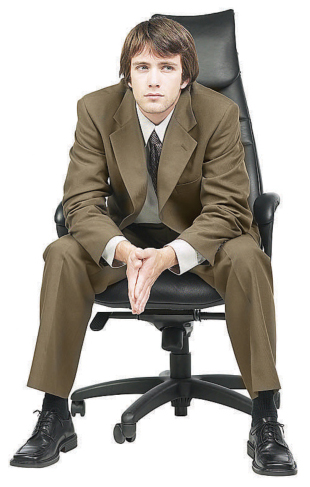 (Club) Toastmasters(Meeting day / time)(Address)For information, call 0416 000 000or visit our website at www.clubname.com(Club) Toastmasters(Meeting day / time)(Address)For information, call 0416 000 000or visit our website at www.clubname.com